請上：林淑媛的世界 （cherelin.cc） 下載本學習單，在符號  出現處插入適當的圖表。　　　　　　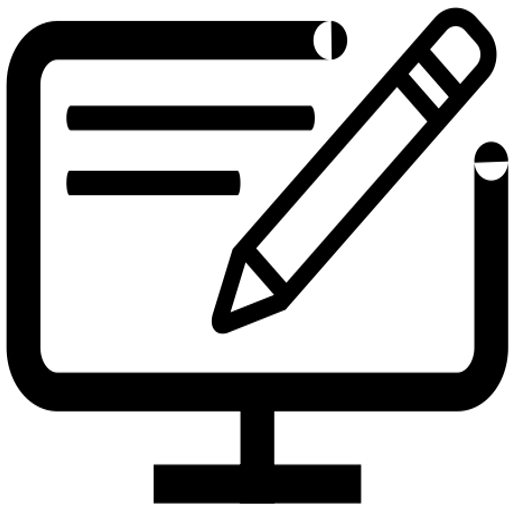  家庭節水一、家庭節水概念	台灣地區近年自來水供水品質因夏季暴雨集中、春冬乾旱等氣候變異，以及新興工業區需水殷切而顯得急迫，自來水供水系統最大宗用戶為家庭一般供水，約佔總供水量六成，因此家庭節水能有效紓解自來水供水窘狀，藉由了解家庭用水比重，配合節水行為及使用省水器材可輕鬆降低家庭用水量。（一）家庭用水與自來水供給量  	自來水供應主要包括「工業用水」及「生活用水」，依94年自來水用量統計報告，「工業用水」佔自來水用量16%，為6.32億立方公尺，「生活用水」佔自來水用量84%，為39.59億立方公尺。
	「生活用水」又可分為「家庭用水」與「非家庭用水」，「家庭用水」主要包含飲用水、炊煮用水、沖廁用水、洗澡用水、洗衣用水等家庭日常生活相關的用水；「非家庭用水」主要包含機關、學校、旅館、百貨公司、餐飲店等營業用水、公共用水以及消防用水等各種都市活動所需之用水。
	「家庭用水」包括台灣省水自來水公司用戶種類之「一般用水（普通、軍眷二類）」，以及臺北自來水事業處用戶種類之「家庭用水」；「非家庭用水」包括台灣省水自來水公司用戶種類之「一般用水（商業）」，及台北自來水事業處用戶種類之「營業用水」、「機關用水」、「學校用水」、「市政用水」及「其他用水」。「家庭用水」約佔「生活用水」70%以上。
	依94年度自來水用水統計資料顯示，每人每日生活用水量（自來水生活售水量，包含非家庭用水）為291公升，家庭用水以70%計之，則家庭每人每日用水量約為204公升。
（ 1. 請將上方紅字部份取關鍵字詞，用適當的圖表組織整理在下方。）                    （二）家庭用水比重	家庭每人每日用水量約為204公升，主要用途別比例由高而低依序為，馬桶沖廁（27%）、洗衣（21%）、洗澡（20%）、一般水龍頭用水（15%），清潔或與其他用途（17%）。（ 2. 請將上方紅字部份用適當的圖表組織整理在下方。）                    二、家庭節水要點	家庭生活用水包括浴室用水、廚房用水、洗衣用水、植栽澆灌及洗車用水等，各有其節水方法，下列提供五項家庭節水要點，能讓您輕鬆節水。（一）查漏與止漏	定期檢查家中水管以及用水器材是否漏水並即時修復漏水。檢查漏水可先關閉家中所有用水器材，檢查水錶指針是否轉動，有轉動表示漏水，亦表示你的水費正在日夜不停涓滴流失當中。相較於室內漏水量，室外漏水量通常會更可觀，需定期檢查植栽澆灌配水管、灑水頭開關是否漏水，尤其地震過後需馬上檢查自來水管是否破裂，你才不會收到超級用水量帳單。（ 3. 請將上方紅字部份用適當的圖表組織整理在下方。）                    （二）使用省水型馬桶	家中馬桶若已使用超過十年（民國87年以前產品），每次沖水量普遍大於13公升，建議換裝成一段式或兩段式省水標章馬桶，一段式省水馬桶每次沖水量為6公升以內，兩段式省水馬桶沖水量為大號6公升及小號3公升，因此舊馬桶換裝成省水標章馬桶後，每次沖水可節省6公升以上。（ 4. 請將上方紅字部份用適當的圖表組織整理在下方。）                    （三）使用省水型洗衣機	家中洗衣機若一般型洗衣機，洗淨每公斤衣物耗水量約為30公升至40公升，使用標準洗衣行程需消耗150公升至200公升用水；在經濟許可情形下或準備新購洗衣機時，請選擇具省水標章之洗衣機，洗淨每公斤衣物耗水量小於20公升，使用標準洗衣行程僅消耗約100公升用水。一般型洗衣機換裝成省水型洗衣機後，每次洗衣行程約可節省35%至50%用水。（ 5. 請將上方紅字部份用適當的圖表組織整理在下方。）                    （四）使用省水型蓮蓬頭	家中蓮蓬頭流量每分鐘若大於10公升，可以換裝一個具省水標章或低流量（5~10L/min）之蓮蓬頭，可輕鬆節省蓮蓬頭多餘出水，也能節省瓦斯用量或加熱用電量。（五）善用較乾淨之回收水	較乾淨之家庭回收水，包括洗澡時回收較乾淨的水、冷氣機除濕機收集的冷凝水、洗米洗菜水、洗碗盤後的清洗水及洗衣機洗清水等，可用於沖廁與澆灌，另外可利用屋簷收集雨水提供植栽澆灌使用。（ 6. 請將上方紅字部份用適當的圖表組織整理在下方。）                    Graphic Organization圖表組織08 — 綜合練習Class: ______  No.: ______  Name: __________________                 1080412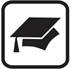 